15/7/2012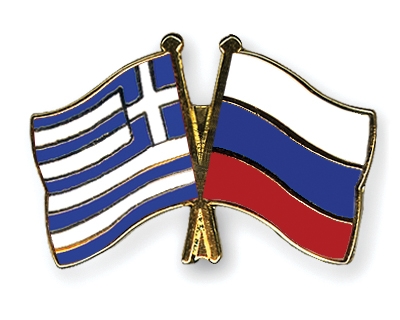 ΕισαγωγήΗ Ελλάδα και η Ρωσία είναι δυο χώρες που έχουν αναπτύξει σημαντικούς δεσμούς φιλίας, που κατά βάση βασίζονται στις κοινές πνευματικές και πολιτιστικές αξίες, όπως επίσης και σε κοινές ιστορικές εμπειρίες. Προς αυτήν την κατεύθυνση εξάλλου, έχει συμβάλλει και η μακρόπνοη συνεργασία τους στον τομέα της οικονομίας, της ενέργειας και του πολιτισμού. Επιπλέον, ένας άλλος παράγοντας που συντελεί στην περαιτέρω άνθιση των μεταξύ τους σχέσεων αποτελεί η ιστορική παρουσία της ελληνικής ομογένειας, που διαβιεί κυρίως στην νοτιότερη περιοχή της Ρωσίας. Αναμφίβολα, οι στενοί μακραίωνοι πολιτιστικοί και πνευματικοί δεσμοί μεταξύ των δυο κρατών αποτελούν σταθερό θεμέλιο πάνω στο οποίο οικοδομούνται οι σχέσεις τους γενικότερα. Οι διπλωματικές σχέσεις μεταξύ των δυο κρατών συμπληρώνουν 184 χρόνια, ενώ για να ενισχυθεί περαιτέρω η σύσφιξη των σχέσεων τους, τα έτη 2013 και 2014 έχουν ανακηρυχθεί ως «Έτος της Ελλάδας στη Ρωσία» και «Έτος της Ρωσίας στην Ελλάδα» αντίστοιχα. Ανεξάρτητα όμως από αυτήν την ιδιαίτερη πολιτισμική συγγένεια που διευκολύνει σε μεγάλο βαθμό την επικοινωνία σε πολιτικό επίπεδο, οι διακρατικές τους σχέσεις από την ελληνική οπτική, εδράζονται αφενός, μέσα στο πλαίσιο των ελληνικών υποχρεώσεων που απορρέουν από την ιδιότητα μέλους του ΝΑΤΟ (Οργανισμός Βορειοατλαντικού Συμφώνου) και της Ευρωπαϊκής Ένωσης (ΕΕ), και αφετέρου στις κοινές τους θέσεις που ταυτίζονται σε βασικά διεθνή και περιφερειακά ζητήματα (Κύπρος, Κοσσυφοπέδιο), στο ζήτημα της ενεργειακής ασφάλειας και στην εξισορρόπηση της τουρκικής ισχύος.Παρότι οι ελληνο-ρωσικές σχέσεις είχαν εισέλθει σε ένα υποτονικό κλίμα για αρκετά χρόνια μετά το 1999, από το 2005 μέχρι το 2009 η συνεργασία μεταξύ τους αναπτύχθηκε σε ένα νέο επίπεδο, κυρίως λόγω των κοινών συμφερόντων τους στον τομέα της ενέργειας, γεγονός που οδήγησε και στην περαιτέρω ανάπτυξη των σχέσεών τους σε άλλα ζητήματα, όπως των εξοπλισμών και του τουρισμού. Ωστόσο, από το 2009 μέχρι και σήμερα οι διακρατικές σχέσεις είχαν παγώσει. Στην παρούσα εργασία θα διερευνηθούν οι παράγοντες που συντέλεσαν στην επαναπροσέγγιση των ελληνο-ρωσικών σχέσεων, τους στόχους που επεδίωκε η ελληνική εξωτερική πολιτική εκείνη την περίοδο (ανάδειξη της Ελλάδας σε ενεργειακό κόμβο της Νοτιοανατολικής Ευρώπης), τις δυσκολίες που συνάντησε, καθώς επίσης εάν τελικά κατόρθωσε να τους εκπληρώσει. Παράλληλα, θα εξεταστεί η περίοδος κατά τη διάρκεια της οποίας η οικοδόμηση των εξαιρετικών πολιτικών σχέσεων της Ελλάδας με τη Ρωσία εκτροχιάστηκε, καθώς και τους λόγους που συνέβαλαν προς αυτήν την κατεύθυνση.Διμερείς σχέσειςΗ ανάληψη της κυβερνητικής εξουσίας από τον George W. Bush τον Νεότερο στις Ηνωμένες Πολιτείες, η έλευση του Vladimir Putin στην ρωσική Προεδρία, καθώς και η τρομοκρατική επίθεση της 11ης Σεπτεμβρίου του 2001 που ακολούθησε, οδήγησαν την Ελλάδα να αναζητήσει μια στενότερη εταιρική σχέση με τη Ρωσία τόσο για πολιτιστικούς λόγους, αλλά και «ως ένα πιθανό προπύργιο εναντίον των αμερικανικών πιέσεων και απαιτήσεων για την καταπολέμηση της παγκόσμιας τρομοκρατίας». Εξάλλου, η ριζική αλλαγή των γεωπολιτικών και στρατηγικών προτεραιοτήτων των ΗΠΑ μετά την 11η Σεπτεμβρίου, ευνόησαν σημαντικά τη θέση της Ρωσίας στο διεθνές σύστημα. Κατά την πρώτη (τριήμερη) επίσημη επίσκεψη του Προέδρου της Ρωσικής Ομοσπονδίας, Vladimir Putin στην Ελλάδα το 2001, τον οποίο υποδέχτηκε ο Πρόεδρος της Δημοκρατίας, Κωστής Στεφανόπουλος, ο Putin τόνισε ότι «το τέλος των ιδεολογικών διαφορών κατέδειξε τα γεωπολιτικά θεμέλια της ελληνο-ρωσικής φιλίας», επισημαίνοντας ότι οι δυο χώρες έχουν παρόμοιες απόψεις σε πολλά θέματα συμπεριλαμβανομένων των Βαλκανίων. Οι δυο Πρόεδροι συζήτησαν επίσης το θέμα της συνεργασίας στον τομέα της ενέργειας, με αναμενόμενο οι συνομιλίες να επικεντρωθούν στη μεγάλη καθυστέρηση (από το 1994) του έργου που αφορούσε τον πετρελαιαγωγό Μπουργκάς-Αλεξανδρούπολη. Επίσης, κατά τη διάρκεια της συνάντησης του Putin, με τον Έλληνα Πρωθυπουργό Κώστα Σημίτη, συζητήθηκαν οι διμερείς σχέσεις των κρατών σε ότι αφορά τα πολιτικά και οικονομικά θέματα, καθώς και η συνεργασία τους στο πλαίσιο των διεθνών οργανισμών, ενώ ο Ρώσος Πρόεδρος εξέφρασε την ελπίδα ότι ο ρυθμός της συνεργασίας μεταξύ ΕΕ-Ρωσίας, θα επιταχυνθεί υπό την Ελληνική Προεδρία της ΕΕ τον Ιανουάριο του 2003. Ωστόσο, ο Έλληνας πρωθυπουργός είχε παραδεχτεί ότι «οι εμπορικές σχέσεις μεταξύ των κρατών ήταν ακόμη σχετικά υπανάπτυκτες». Ακόμη, τα δυο κράτη υπέγραψαν Συμφωνίες για θέματα αεροπορικών μεταφορών και εμπορικής ναυτιλίας. Παρόλο που έλαβαν χώρα συναντήσεις τόσο σε υψηλό επίπεδο, όσο και σε χαμηλό, καθώς και ορισμένες συμφωνίες σε διακρατικό επίπεδο, οι διμερείς σχέσεις ήταν υποτονικές, καθώς τα θέματα συζήτησης που άπτονταν των ελληνο-ρωσικών σχέσεων ήταν κυρίως χαμηλής πολιτικής (όπως το ζήτημα της ασφάλισης των Ελλήνων πολιτικών προσφύγων και η εξόφληση από τη Ρωσική τράπεζα Krasnobank της χορηγηθείσας σε αυτήν από την Ελλάδα πιστωτικής διευκόλυνσης), ενώ όταν η Ελλάδα είχε την Προεδρία της ΕΕ το πρώτο εξάμηνο του 2003, η έμφαση που δόθηκε από την ελληνική κυβέρνηση ήταν σε μια νέα ώθηση στις σχέσεις ΕΕ-Ρωσίας, γεγονός που φανερώνει ότι η ελληνική κυβέρνηση επηρεαζόταν από τη γενική εξέλιξη των σχέσεων Ρωσίας-Δύσης. Περίοδος αναβάθμισης των ελληνο-ρωσικών σχέσεωνΜετά από μια περίοδο δεκαετίας, κατά τη διάρκεια της οποίας, η συμπεριφορά της Ρωσίας ήταν περιθωριακού χαρακτήρα στο γεωπολιτικό περιβάλλον της Ελλάδας, τα δεδομένα άλλαξαν. Η οικονομική της ανάκαμψη, σε συνδυασμό με την αύξηση του ρωσικού εθνικισμού, θα μπορούσε να καταστήσει τη Ρωσία ένα σημαντικό δρώντα, έναν εταίρο ή αντίπαλο της Δύσης στην Ευρασία, «γεγονός που θα μπορούσε να επηρεάσει τα ελληνικά συμφέροντα με νέους και απρόβλεπτους τρόπους».  Ενδεικτικό της πρόθεσης για βελτίωση των ελληνο-ρωσικών σχέσεων από την νέα κυβέρνηση που σχηματίστηκε μετά τις εκλογές του 2004, υπό την ηγεσία του Κώστα Καραμανλή, αποτελεί η συνέντευξη που έδωσε ο τότε Υφυπουργός Εξωτερικών, Γιάννης Βαληνάκης σχετικά με την επίσκεψη του Vladimir Putin στην Ελλάδα το Σεπτέμβριο του 2004:Το πολιτικό βάρος της Ρωσίας στην διεθνή σκηνή - και βεβαίως στην περιοχή γύρω από την χώρα μας - εξακολουθεί να είναι πολύ μεγάλο. Οι σχέσεις μας με την Ρωσία είναι πολύ καλές. Η κυβέρνηση της Νέας Δημοκρατίας έχει σκοπό να τις αναπτύξει πολύ περισσότερο και θα ακολουθήσουν κι άλλες τέτοιες συναντήσεις, στο ανώτερο δυνατό επίπεδο. Πέρα από τις παραδοσιακές σχέσεις, υπάρχει και συγκεκριμένο ενδιαφέρον για την οικονομική και εμπορική συνεργασία.Ένας λόγος για τον οποίο η κυβέρνηση Καραμανλή επεδίωξε μια «φιλο-ρωσική πολιτική» βασιζόταν «στην αντίληψη της αυξανόμενης οικονομικής, ενεργειακής και γεωστρατηγικής συγκυριαρχίας μεταξύ Μόσχας-Άγκυρας και την ανάγκη να την περιορίσει». Σημαντική ώθηση στις ελληνο-ρωσικές σχέσεις δόθηκε κατά τη διάρκεια της πρώτης επίσκεψης εργασίας του Πρωθυπουργού Κώστα Καραμανλή στη Ρωσία, το Δεκέμβριο του 2004-ήταν η πρώτη επίσημη επίσκεψη Πρωθυπουργού της Ελλάδος, σε διμερές επίπεδο, στη Ρωσική Ομοσπονδία, μετά από 12 έτη- όπου υπεγράφησαν τρία κείμενα μεταξύ των δυο κρατών: Κοινή Δήλωση για την περαιτέρω ενίσχυση των σχέσεων φιλίας και συνεργασίας, Κοινή Δήλωση για την τρομοκρατία και Κοινό Ελληνο-ρωσικό Σχέδιο Δράσης για τα έτη 2005-2006.  Αξίζει να σημειωθεί ότι ο Έλληνας Πρωθυπουργός έτυχε θερμής υποδοχής κατά την άφιξή του στο Κρεμλίνο από τον Πρόεδρο Putin, ο οποίος δήλωσε, λίγο πριν την έναρξη των επίσημων συνομιλιών μεταξύ της ελληνικής και ρωσικής κυβέρνησης, ότι «θεωρούμε την Ελλάδα τον πλησιέστερο εταίρο μας στην Ευρώπη και θα ήθελα να επισημάνω ότι οι σχέσεις μας θα είναι πάντα καλές». Επίσης, ο Putin σημείωσε ότι προσδοκεί οι ελληνο-ρωσικές σχέσεις να βελτιωθούν τώρα που ο Καραμανλής είναι Πρωθυπουργός στην Ελλάδα, καθώς «φαίνεται να υφίσταται δραστηριότητα σε μια σειρά θεμάτων που δε μπορούσαμε να πετύχουμε πρόοδο για αρκετά χρόνια».Σε δηλώσεις τους αργότερα, τόσο ο Έλληνας Πρωθυπουργός, όσο και ο Ρώσος Πρόεδρος, τόνισαν τις δυνατότητες για μεγαλύτερη οικονομική συνεργασία μεταξύ των κρατών τους. Μάλιστα, ο Putin διευκρίνισε ότι τα τρία παραπάνω έγγραφα που υπέγραψε με την Ελλάδα θα συμβάλλουν στη βελτίωση των οικονομικών και πολιτιστικών σχέσεων και «θα μας δώσουν τη δυνατότητα να έχουμε πιο αποτελεσματική δράση σε διεθνές επίπεδο», τονίζοντας παράλληλα ότι η συνεργασία στον ενεργειακό τομέα θα αποτελέσει βασικό πεδίο δράσης.Από την πλευρά του, ο Καραμανλής είχε αναφέρει ότι «η Ελλάδα είχε εργαστεί για την εμβάθυνση των σχέσεων αυτών», ενώ σημείωσε ότι «πρέπει να επιστρατεύσουμε και να χρησιμοποιήσουμε τις οικονομικές δυνατότητες που υπάρχουν με τη Ρωσία», υπογραμμίζοντας ταυτόχρονα ότι η οικονομική συνεργασία και δραστηριότητα ήταν ο πρωταρχικός στόχος σε διμερές επίπεδο. Ανέφερε επίσης, ότι η περιγραφή του «στρατηγικού εταίρου» που διατύπωσε ο Putin για την Ελλάδα, ήταν εκείνη που «αντανακλά το επίπεδο των σχέσεων μας, και είναι, πιστεύω μια σταθερή παράμετρος στην όλη εξωτερική πολιτική μας».Ακόμη, αναφορικά με την εξωτερική πολιτική ο Καραμανλής υπογράμμισε ότι οι απόψεις της Αθήνας και της Μόσχας είτε είναι πολύ κοντά ή σχεδόν ταυτόσημες σε διεθνή ζητήματα, ενώ συμπλήρωσε ότι θα υπάρξει πνεύμα συνεργασίας με τη Ρωσία και στο πλαίσιο του Συμβουλίου Ασφαλείας του Οργανισμού Ηνωμένων Εθνών (ΟΗΕ), όταν η Ελλάδα δηλαδή κατείχε τη θέση μη μονίμου μέλους του Συμβουλίου Ασφαλείας για δυο χρόνια (2005-2007). Έτσι, τα δυο κράτη επιβεβαίωσαν την απόφασή τους να εντείνουν τη συνεργασία τους, τόσο σε διμερές όσο και πολυμερές επίπεδο. Η περίοδος της αυξανόμενης συνεργασίας ξεκίνησε με τη συνάντηση του Έλληνα Πρωθυπουργού με τον Ρώσο Πρόεδρο στις 4 Σεπτεμβρίου του 2006, με στόχο την προώθηση της κατασκευής του πετρελαιαγωγού Μπουργκάς-Αλεξανδρούπολη (Burgas–Alexandroupoli Oil Pipeline), ένα έργο που συζητήθηκε στη Συνάντηση Κορυφής που είχε λάβει χώρα ανάμεσα στην Ελλάδα, τη Ρωσία και τη Βουλγαρία και που συντέλεσε στην επίτευξη συμφωνίας μεταξύ των τριών ηγετών. Το παραπάνω συμβάν είχε ιδιαίτερη σημασία για την προώθηση των ελληνο-ρωσικών σχέσεων στον οικονομικό και ενεργειακό τομέα. Αξίζει να σημειωθεί ότι στην προαναφερθείσα συνάντηση, ο Καραμανλής υπογράμμισε ότι «η Αθήνα βλέπει τη Μόσχα ως εταίρο στρατηγικής σημασίας», τονίζοντας παράλληλα ότι «η Ελλάδα δίνει ιδιαίτερη έμφαση στην περαιτέρω ανάπτυξη των σχέσεών της με τη Ρωσία σε όλους τους τομείς, όπως επίσης και στην ενίσχυση των σχέσεων μεταξύ της Ευρωπαϊκής Ένωσης και της Ρωσίας». Από την πλευρά του ο Putin επεσήμανε ότι η συνάντηση αυτή έδωσε την ευκαιρία στα δυο κράτη να συζητήσουν για «διμερή, πολυμερή και διεθνή ζητήματα, καθώς και για τα τρέχοντα εμπόδια στην μεταξύ τους συνεργασία, τονίζοντας συγχρόνως το θέμα της οικονομική συνεργασίας», ενώ ανέφερε σε γενικές γραμμές τα οφέλη της συνεργασίας στον τομέα της ενέργειας για την Ευρώπη. Παράλληλα, η Ντόρα Μπακογιάννη είχε υπογραμμίσει πρόσφατα ότι:Η προσέγγισή μας με τη Μόσχα δεν έγινε ούτε πρόχειρα ούτε επιφανειακά και αποσπασματικά. Πολύ περισσότερο, δεν έγινε στη βάση της συγκυριακής λογικής ότι το άνοιγμα προς τη «ρωσική αρκούδα» θα βοηθήσει μόνο τα ζητήματα ελληνικού ενδιαφέροντος. Μαζί με τον τότε Πρωθυπουργό Κώστα Καραμανλή, οικοδομήσαμε τις ελληνο-ρωσικές σχέσεις βήμα προς βήμα, με όραμα και πρόγραμμα, και με έναν και μοναδικό στόχο: την αξιοποίηση της στρατηγικής γεωγραφικής θέσης της Ελλάδας και την ενίσχυση του ρόλου της στη διεθνή σκηνή της ενέργειας. Μέσω μιας δυναμικής και αποτελεσματικής ενεργειακής διπλωματίας, σε συνδυασμό με την οικοδόμηση σχέσεων εμπιστοσύνης με τη Ρωσία, καταφέραμε να καταστήσουμε την Ελλάδα ενεργειακό κόμβο περιφερειακής σημασίας.Οι διαπραγματεύσεις για το σχέδιο του Μπουργκάς-Αλεξανδρούπολη κράτησαν 14 χρόνια, μέχρι την υπογραφή της Διακρατικής Συμφωνίας στις 15 Μαρτίου του 2007, με την οποία η Ελλάδα, η Ρωσία και η Βουλγαρία εξέφρασαν εμπράκτως τη θέλησή τους για την κατασκευή του παραπάνω πετρελαιαγωγού. Ο αγωγός συνολικού μήκους 279 χιλιομέτρων, κόστους 900 με 1000 εκατομμύρια ευρώ και αρχικής μεταφορικής ικανότητας 35 εκατομμυρίων τόνων πετρελαίου (με πιθανή μελλοντική επέκταση στα 50 εκατομμύρια τόνους) ετησίως, θα μετέφερε ρωσικά και κασπιανά πετρέλαια από το βουλγαρικό λιμάνι του Μπουργκάς στη Μαύρη Θάλασσα στο λιμάνι της Αλεξανδρούπολης (παρακάμπτοντας τα στενά του Βοσπόρου). Το μετοχικό κεφάλαιο της διεθνούς κατασκευάστριας εταιρείας (Trans-Balkan Pipeline, TBP) του έργου είχε κατανεμηθεί με το ποσοστό του 51% στη ρωσική συμμετοχή, ενώ το υπόλοιπο είχε μοιραστεί ισομερώς μεταξύ της ελληνικής και της βουλγαρικής συμμετοχής. Με αυτόν τον τρόπο η Ελλάδα θα έκανε την είσοδό της στον παγκόσμιο πετρελαϊκό χάρτη, αποκομίζοντας αρκετά οικονομικά και κοινωνικά κέρδη. Σύμφωνα με την τότε Υπουργό Εξωτερικών της Ελλάδας, Μπακογιάννη: Η κατασκευή του αγωγού πετρελαίου Μπουργκάς-Αλεξανδρούπολη αποτελεί έργο υψηλής προτεραιότητας για την ελληνική Κυβέρνηση και ιδιαίτερης σημασίας για την ευρύτερη περιοχή. Η λειτουργία του αγωγού θα αποσυμφορήσει τα Στενά του Βοσπόρου από την αυξημένη κυκλοφορία δεξαμενοπλοίων και τις γνωστές δυσμενείς οικονομικές και περιβαλλοντικές επιπτώσεις που αυτή έχει.Όμως, σύμφωνα με τον Καθηγητή Αριστοτέλη Τζιαμπίρη τα συνολικά ποσά και οφέλη που θα αποκόμιζε η Ελλάδα δεν ήταν τόσο ουσιαστικά, ενώ επίσης η συμφωνία δε θα εξασφάλιζε τις ενεργειακές ανάγκες της χώρας. Ωστόσο, όπως αναφέρει ο Τζιαμπίρης «η συμφωνία του αγωγού είναι σημαντική ως ένα μάλλον “εύκολο” πρώτο βήμα, με οφέλη για όλους τους εμπλεκόμενους, καθώς και με τις λιγότερο δυνατόν διαφωνίες ή αντιρρήσεις τόσο από τις ΗΠΑ, όσο και από τα Ευρωπαϊκά κράτη». Στην πραγματικότητα, η παραπάνω συμφωνία αποτέλεσε τη βάση ενός πιο «αμφιλεγόμενου» επόμενου βήματος στις ελληνο-ρωσικές σχέσεις, που ήταν η προσφορά του Ρώσου Προέδρου τον Ιούνιο του 2007 να καταστεί η Ελλάδα μέρος του αγωγού φυσικού αερίου “Νότιο Ρεύμα” (South Stream). Η τέως Υπουργός Εξωτερικών έχει επισημάνει:Υλοποιήσαμε μια μακρόπνοη στρατηγική για να τοποθετήσουμε την Ελλάδα στον παγκόσμιο χάρτη μεταφοράς φυσικού αερίου. Το 2008, υπογράψαμε συμφωνία με τη ρωσική κυβέρνηση για την κατασκευή του αγωγού φυσικού αερίου South Stream, διασφαλίζοντας τα εθνικά μας συμφέροντα: ύστερα από σκληρή διαπραγμάτευση, εξασφαλίσαμε ότι η έδρα της ελληνορωσικής κοινοπραξίας που θα κατασκευάσει τον αγωγό θα βρίσκεται στην Αθήνα. Επίσης, εξασφαλίσαμε το 50% της κυριότητας της διαχείρισης του αγωγού, αναδεικνύοντας με τον τρόπο αυτό την Ελλάδα σε κύριο διαμετακομιστή του ρωσικού αερίου προς τη Δυτική Ευρώπη.Η μεταφορική ικανότητα του South Stream προβλεπόταν να είναι 30 δισεκατομμύρια κυβικά μέτρα ετησίως και μήκους 900 χιλιομέτρων. Ο εν λόγω αγωγός θα ξεκινά από το ρωσικό τερματικό σταθμό στο Νοβοροσίσκ (Novorossiysk), θα διασχίζει υποθαλάσσια τη Μαύρη Θάλασσα και θα καταλήγει στη Βουλγαρία, όπου θα χωρίζεται σε δυο κλάδους: ο βόρειος κλάδος θα διασχίζει τη Σερβία, την Ουγγαρία, τη Σλοβενία και θα καταλήγει στην Αυστρία και ο νότιος θα διέρχεται μέσω Ελλάδας στην Ιταλία. Ο Καθηγητής Θάνος Ντόκος είχε σημειώσει σχετικά:Η συμφωνία για τον αγωγό South Stream, η τρίτη μετά τον πετρελαιαγωγό Μπουργκάς-Αλεξανδρούπολη και τον αγωγό φυσικού αερίου Τουρκία-Ελλάδα-Ιταλία (TGI), μεγεθύνει το ίχνος της Ελλάδας στο διεθνή ενεργειακό χάρτη. Αν και οι αγωγοί αυτοί δεν αναμένεται να έχουν καταλυτικές οικονομικές και γεωπολιτικές συνέπειες για τη χώρα μας, αυτό δε μειώνει τη σημασία τους αφού η Ελλάδα βρίσκεται σε μια περιοχή όπου τα διάφορα δίκτυα-ενέργειας, μεταφορών, τηλεπικοινωνιών, κλπ.-συνεπάγονται πολιτικά και οικονομικά οφέλη για τις χώρες που συμμετέχουν. Αντίστροφα, μη συμμετοχή σημαίνει περιθωριοποίηση προς όφελος κάποιου άλλου. Επιπρόσθετα, η απόφαση της κυβέρνησης Καραμανλή να αγοράσει ρωσικά οπλικά συστήματα, 415 τεθωρακισμένα οχήματα μάχης τύπου BMP-3, συνέβαλαν στην περαιτέρω αναβάθμιση των ελληνο-ρωσικών σχέσεων. Έτσι, η Ελλάδα έγινε η μοναδική χώρα του Βορειοατλαντικού Συμφώνου που θα αγόραζε στρατιωτικό εξοπλισμό από τη Ρωσία. Ακόμη, τον Ιανουάριο του 2009, η Ελλάδα επέτρεψε στη Ρωσία να διεξάγει αεροναυτικές ασκήσεις εντός του ελληνικού εναέριου χώρου πάνω από το Αιγαίο Πέλαγος. Η τέως Υπουργός Εξωτερικών είχε αναφέρει ότι: Οι παραδοσιακά καλές σχέσεις με τη Ρωσία βελτιώνονται, όμως πρωταρχικός μας στόχος ήταν να ανεβάσουμε την αξία του «ελληνικού οικοπέδου». Κι αυτό το πετύχαμε χάρη στη στρατηγική που ακολουθήσαμε. Με πίστη στις δυνατότητές μας και με αφοσίωση στον μελετημένο σχεδιασμό μας, ήμαστε ενεργώς παρόντες στη δύσκολη διπλωματία των αγωγών και επιδείξαμε αποφασιστικότητα και δυναμισμό κατά τη διαχείριση των σχετικών ευαίσθητων θεμάτων. Ταυτόχρονα, δράσαμε και «προμηθευτικά»: η στρατηγική μας μείωσε σε μεγάλο βαθμό την ενεργειακή εξάρτηση της Ελλάδας, γεγονός που προασπίζει μακροπρόθεσμα την ασφάλειά της.Ένας άλλος τομέας όπου η συνεργασία των δυο κρατών προχώρησε με ταχείς ρυθμούς είναι ο τουρισμός. Σημειωτέον ότι από το 2007, τέθηκε σε εφαρμογή η Συμφωνία Διευκόλυνσης Θεωρήσεων ΕΕ-Ρωσίας ύστερα από σκληρές διαπραγματεύσεις, «κατά τις οποίες η Ελλάδα διαδραμάτισε πρωταγωνιστικό ρόλο για την επιτυχή κατάληξή τους». Μάλιστα, ο πρώην Υφυπουργός Εξωτερικών, Βαληνάκης είχε τονίσει ότι «η χώρα μας, έχει στηρίξει και συνεχίζει να στηρίζει το αίτημά της προς τα όργανα της ΕΕ για τη σταδιακή κατάργηση της υποχρέωσης βίζας για τους Ρώσους πολίτες, γεγονός το οποίο αναγνωρίζεται από τη ρωσική πολιτική ηγεσία». Ακόμη, ο τέως Υφυπουργός Εξωτερικών σε ομιλία του είχε επισημάνει τα εξής:Στη Ρωσία, τη μεγάλη αυτή τουριστική αγορά, κάναμε μια μικρή επανάσταση. Ανοίξαμε το πρώτο Ελληνικό Κέντρο Θεωρήσεων Βίζας στη Μόσχα και άλλα τρία στη συνέχεια στην Αγία Πετρούπολη, στο Νοβοσιμπίρσκ και στο Αικατερίνεμπουργκ. Ξεκινήσαμε επίσης, την ίδρυση κι ενός πέμπτου, στο Ροστόφ.Ομολογουμένως, ο αγωγός South Stream, μαζί με τα δύο άλλα ενεργειακά προγράμματα στα οποία συμμετείχε η Ελλάδα-τον πετρελαιαγωγό Μπουργκάς-Αλεξανδρούπολη και τον Τουρκο-Ελληνο-Ιταλικό αγωγό (Interconnector Turkey–Greece–Italy, ITGI)-προσέδιδαν ένα νέο ρόλο στην Ελλάδα στον τομέα της ενέργειας, ο οποίος ήταν να μετατραπεί η χώρα σε μείζονα ενεργειακό κόμβο, ένας από τους πρωταρχικούς στόχους της κυβέρνησης Καραμανλή. Σύμφωνα με τον Καθηγητή και τέως Υφυπουργό Εξωτερικών Βαληνάκη:Η  Ελλάδα επιδιώκει να αναδειχθεί ως βασικός κόμβος ενεργειακών διαδρομών και αξιοποιεί  με τον καλύτερο δυνατό τρόπο την γεωπολιτική και οικονομική ευκαιρία που παρέχει η αναδιάταξη του περιφερειακού ενεργειακού τοπίου. Στην κατεύθυνση αυτή,  η στρατηγική μας εξισορροπεί αντιτιθέμενα γεωπολιτικά και οικονομικά συμφέροντα μεταξύ ισχυρών δυνάμεων, τείνει να δημιουργήσει περιφερειακές συνέργειες σε βαλκανικό επίπεδο, προς αμοιβαίο όφελος της Ελλάδας και των γειτονικών χωρών. Εξάλλου, όπως έχει τονίσει και ο Πρωθυπουργός, η Ελλάδα πετυχαίνει την ουσιαστική γεωπολιτική της αναβάθμιση ως σταυροδρόμι ανάμεσα στις χώρες παραγωγούς στην ανατολή και το νότο, και τις χώρες καταναλωτές της Ευρώπης. Πετυχαίνει επίσης τη διασφάλιση επαρκούς ενέργειας για τα χρόνια που έρχονται και την ασφάλεια του ενεργειακού της εφοδιασμού, καθώς και την εμπέδωση του ρόλου της ως αξιόπιστου διαμετακομιστικού κέντρου.Ωστόσο, επειδή ο αγωγός South Stream θεωρήθηκε ότι είναι ανταγωνιστικός του αγωγού φυσικού αερίου Ναμπούκο (Nabucco)-ο οποίος προωθείται από τις ΗΠΑ και δε θα διέρχεται από ρωσικό έδαφος- η Ουάσινγκτον αντιτάχθηκε στη δημιουργία αυτού του έργου, εκφράζοντας τη δυσαρέσκειά της στους Έλληνες ιθύνοντες μέσω διπλωματικών και δημόσιων διαύλων επικοινωνίας. Επίσης, αξίζει να σημειωθεί ότι η χρονική περίοδος (28 Αυγούστου του 2008), που το ελληνικό κοινοβούλιο ενέκρινε τη συμφωνία που η Ελλάδα και η Ρωσία υπέγραψαν για τη συνεργασία στην κατασκευή και λειτουργία του ελληνικού τμήματος του αγωγού South Stream, συνέπεσε με τον απόηχο του πολέμου μεταξύ Ρωσίας-Γεωργίας. Το παραπάνω συμβάν δεν πέρασε απαρατήρητο από τη διεθνή κοινότητα, ενώ καταδικάστηκε από τους Αμερικανούς αξιωματούχους. Ο αναπληρωτής βοηθός του Υπουργείου Εξωτερικών των ΗΠΑ αρμόδιος για τις Ευρωπαϊκές και Ευρασιατικές υποθέσεις, Matthew Bryza δήλωσε σε συνέντευξή του ότι: H γενική θέση του ΝΑΤΟ, της Ε.Ε. και των ΗΠΑ είναι πως τώρα δεν είναι η στιγμή για «κανονική εμπορική συνεργασία» (business as usual) με τη Ρωσία. Ακόμη και αν υπήρξαν παλαιότερες δεσμεύσεις, η απόφαση να προχωρήσει κάποιος στην εμβάθυνση προηγούμενων δεσμεύσεων θα υπονοούσε ότι συνεχίζεται κανονικά η συνεργασία με τη Ρωσία, όταν όλοι στην ευρωατλαντική κοινότητα στέλνουμε το ξεκάθαρο μήνυμα ότι τώρα δεν είναι η ώρα για συνέχιση της συνεργασίας με τη Ρωσία.Η Ελλάδα λοιπόν, επικρίθηκε για την επέκταση των ενεργειακών δεσμών της με τη Ρωσία, σε μια περίοδο που η τελευταία γινόταν αντιληπτή ως «αναθεωρητική δύναμη», ενώ παράλληλα είχε κατηγορηθεί (μαζί με την Κύπρο) ότι αποτελεί το «Δούρειο Ίππο» (“Trojan Horse”) της Ρωσίας μέσα στην Ευρωπαϊκή Ένωση. Κλιμακούμενη επιδείνωση των σχέσεωνΗ εκλογή του νέου Προέδρου, Barack Obama τον Νοέμβριο του 2008 στην Αμερική και η παγκόσμια οικονομική κρίση που ξέσπασε τον ίδιο χρόνο, οδήγησαν την κυβέρνηση των Αθηνών στο να κάνει «ένα βήμα πίσω» στις σχέσεις της με το Κρεμλίνο. Εξαιτίας της οικονομικής κρίσης η ρωσική οικονομία επηρεάστηκε και εισήλθε σε μια περίοδο αναταραχής και προβλημάτων, με αποτέλεσμα η Αθήνα να αρχίζει να βλέπει την Μόσχα οικονομικά ασθενέστερη και ενδεχομένως λιγότερο υποστηρικτική, γεγονός που πολλοί ερμήνευσαν ότι θα επηρέαζε αρνητικά την εξωτερική της πολιτική και την έκταση που θα μπορούσε να υποστηρίξει τα ελληνικά ζητήματα.Επιπλέον, όταν η Ελλάδα ανέλαβε την Προεδρία του Οργανισμού για την Ασφάλεια και Συνεργασία στην Ευρώπη (ΟΑΣΕ) την 1η Ιανουαρίου του 2009, ο τρόπος που χειρίστηκε το θέμα της Γεωργίας δυσαρέστησε του Ρώσους. Βέβαια, το ελληνικό Υπουργείο Εξωτερικών, είχε ήδη εκφράσει την αντίδρασή του αναφορικά με την κίνηση της Ρωσίας να αναγνωρίσει την Νότια Οσσετία και την Αμπχαζία ως ανεξάρτητα κράτη. Συγκεκριμένα η Ντόρα Μπακογιάννη είχε διευκρινίσει ότι «τόσο στο πλαίσιο του Συμβουλίου του ΝΑΤΟ, όσο και του Συμβουλίου της Ευρωπαϊκή Ένωσης, η εξωτερική πολιτική της Ελλάδας τηρεί την αρχή της εδαφικής ακεραιότητας», προσθέτοντας ότι «η Ελλάδα υποστηρίζει τη δήλωση του Γάλλου Προέδρου Nicolas Sarkozy που καταδικάζει την παραπάνω κίνηση». Η αντίδραση της ρωσική πλευράς ήταν άμεση διαμέσου του Ρώσου πρέσβη της στην Αθήνα, Adrei Vdovin, ο οποίος θεώρησε «αντιπαραγωγική» τη στάση του Υπουργείου Εξωτερικών και εξέφρασε «απορία» για το γεγονός, καθώς σε αντίθεση με άλλες χώρες η Ελλάδα δεν αρκέσθηκε στην έκφραση «ανησυχίας» αλλά έσπευσε να «καταδικάσει» τη Μόσχα. Παράλληλα, τον Απρίλιο του 2009, ο Καραμανλής συμμετείχε στη Διάσκεψη για την Ενέργεια, «Φυσικό Αέριο για την Ευρώπη: Ασφάλεια και Συνεργασία», που έλαβε χώρα στη Σόφια, κατά τη διάρκεια της οποίας προέκυψε μια κοινή δήλωση για ενισχυμένη συνεργασία και διαφοροποίηση των πηγών φυσικού αερίου με σκοπό τη διασφάλιση του ενεργειακού εφοδιασμού της Ευρώπης. Ο Έλληνας Πρωθυπουργός υποστήριξε στην ομιλία του στην προαναφερθείσα Διάσκεψη, την προώθηση μιας ισορροπημένης πολιτικής διαφοροποίησης των πηγών, των δρομολογίων και των προμηθευτών του αερίου, υπονοώντας, όπως υπογραμμίζει ο Τζιαμπίρης, «ότι θεώρησε την προοπτική ενός ρωσικού μονοπωλίου ενέργειας στην Νοτιοανατολική Ευρώπη τουλάχιστον κάπως ανήσυχη». Με αυτόν τον τρόπο, η προσέγγιση των ελληνο-ρωσικών σχέσεων φάνηκε να έχει τελικά ορισμένα όρια, σε συνδυασμό με τη γνώμη ορισμένων Ελλήνων Υπουργών, ότι πιθανώς να υπάρξουν σοβαρές καθυστερήσεις για την κατασκευή του αγωγού South Stream.Επιπρόσθετα, η επιδίωξη εκ μέρους του Κρεμλίνου της ενίσχυσης των οικονομικών και ενεργειακών σχέσεων με την Τουρκία, προβλημάτισε την ελληνική πλευρά. Συγκεκριμένα, η συμφωνία της Μόσχας με την Άγκυρα σχετικά με τη διέλευση του αγωγού South Stream από τα τουρκικά χωρικά ύδατα στη Μαύρη Θάλασσα, δημιούργησε αρνητικές εντυπώσεις και δυσφορία στην ελληνική κυβέρνηση, ενώ είναι ενδεικτικό ότι διπλωματικές πηγές στην Αθήνα χαρακτήρισαν το άνοιγμα του Putin στην Άγκυρα «σημαντικό και ταυτόχρονα ανησυχητικό». Η εξέλιξη αυτή αφενός αναβάθμιζε τη σημασία της Τουρκίας, καθώς συμμετείχε σε όλα τα σημαντικά ενεργειακά σχέδια που αφορούσαν την τροφοδοσία της Ευρώπης, και αφετέρου τοποθέτησε τη γειτονική χώρα παράλληλο σημαντικό εταίρο της Ρωσίας στον ενεργειακό τομέα, υποβαθμίζοντας μέρος της αρχικής ελκυστικότητας του έργου για την Ελλάδα, δεδομένου ότι η Τουρκία δε θα αποτελούσε μέρος του. Αργότερα με την εκλογή του Γεωργίου Παπανδρέου, η δυναμική των ελλληνο-ρωσικών σχέσεων άρχισε να ξεθωριάζει. Εξάλλου, ήδη κατά τη διάρκεια της προεκλογικής περιόδου στην Ελλάδα, ο Παπανδρέου είχε υποσχεθεί ότι σε περίπτωση που εκλεγεί, θα επανεξέταζε τη συμφωνία του αγωγού Μπουργκάς-Αλεξανδρούπολη, τονίζοντας ότι «μια επαναδιαπραγμάτευση για το έργο του αγωγού «Μπουργκάς-Αλεξανδρούπολη» είναι απαραίτητη, καθώς οι όροι του έργου είναι πολύ γενναιόδωροι για λογαριασμό τρίτων και όχι υπέρ της ελληνικής πλευράς». Το συγκεκριμένο έργο αναμενόταν να ολοκληρωθεί προς το τέλος του 2010. Παρότι, κατά τη διάρκεια 2006-2009 υπήρξε μια περίοδος γρήγορης εξέλιξης του σχεδίου, η προετοιμασία του έργου άρχισε να καθυστερεί κατά τη διάρκεια των προεκλογικών εποχών, τόσο στη Βουλγαρία, όσο και στην Ελλάδα. Αυτό το γεγονός συντέλεσε στο να σταματήσει η εταιρεία του έργου (TBP) την προώθησή του δημοσίως, εξαιτίας των πολιτικών εντάσεων πριν τις εκλογές του 2009 στις δυο προαναφερθείσες χώρες. Συνεπώς, η έκταση των στενών διμερών σχέσεων και η θερμή προσωπική σχέση μεταξύ του Καραμανλή και του Putin διαφαινόταν ότι δε θα επαναληφθεί από τη νέα κυβέρνηση Παπανδρέου.Στην πραγματικότητα, μετά την επίσκεψη του Γιώργου Παπανδρέου στη Μόσχα τον Φεβρουάριο του 2010 και τη φαινομενική αδυναμία να συμφωνήσουν σε οτιδήποτε επί της ουσίας, σε σύγκριση με τις έξι φορές που ο προκάτοχος του, Κώστας Καραμανλής, είχε συναντηθεί με τον Vladimir Putin μεταξύ 2004 και 2009 είναι ενδεικτικό της παγερότητας των σχέσεων μεταξύ των δύο χωρών από το 2010. Σύμφωνα με τον Θάνο Ντόκο, η εξήγηση για την επιδείνωση των ελληνο-ρωσικών σχέσεων αποδίδεται αφενός, στην πολιτική μεταστροφή του Γεωργίου Παπανδρέου προς τις ΗΠΑ και αφετέρου, σε μια γενικότερη στασιμότητα στα ζητήματα της εξωτερικής πολιτικής, λόγω της τεράστιας οικονομικής κρίσης που όφειλε να αντιμετωπίσει η κυβέρνηση της Ελλάδας. Όπως αναφέρει ο Δημήτρης Τριανταφύλλου «το 2011 οι σχέσεις ανάμεσα στην Ελλάδα και τη Ρωσία ήταν ουσιαστικά ανύπαρκτες σε διμερές επίπεδο». Η ψυχρότητα των σχέσεων αποτυπώθηκε σε ορισμένα “πολιτικά” επεισόδια κατά τη διάρκεια του 2011 που υποδήλωναν τη δυσαρέσκεια της Μόσχας με την Αθήνα και τη συνεχώς μεταβαλλόμενη φύση των διαφόρων ενεργειακών έργων που αφορούσαν τις δύο χώρες. Ειδικότερα, οι προγραμματισμένες συναντήσεις που είχε στη Μόσχα ο Έλληνας Υπουργός Εξωτερικών με το Ρώσο ομόλογό του, ακυρώθηκαν δυο φορές, ύστερα από αίτημα της ελληνικής πλευράς τον Δεκέμβριο του 2010 και τον Ιούλιο του 2011, με αποτέλεσμα η ρωσική πλευρά να το εκλάβει ως περιφρόνηση εκ μέρους της. Ακόμη και στο υψηλότερο πολιτικό επίπεδο, το 2011 οι σχέσεις αυτές περιορίζονταν σε περιοδικές τηλεφωνικές συνομιλίες μεταξύ του Γεωργίου Παπανδρέου και του Dmitry Medvedev. Επίσης, οι διακρατικές σχέσεις μεταξύ των δυο χωρών είχαν κλονιστεί με αφορμή την ακύρωση της αγοράς των BMP-3 τεθωρακισμένων οχημάτων μάχης, αξίας 1,7 δισεκατομμυρίων ευρώ. Επιπρόσθετα, η αναποφασιστικότητα της βουλγαρικής πλευράς να προχωρήσει με τον αγωγό Μπουργκάς-Αλεξανδρούπολη αποθάρρυνε την ενεργειακή συνεργασία και το σχεδιασμό της Ελλάδας να γίνει ένας ενεργειακός κόμβος (energy hub), καθώς και η βιωσιμότητα του ITGI αντιμετωπίζει σημαντικά οικονομικά εμπόδια.Ωστόσο, προς το τέλος του Γενάρη του 2012, όταν ο Αντώνης Σαμαράς, ο αρχηγός της αντιπολίτευσης στην Ελλάδα, επισκέφθηκε τη Μόσχα και έγινε δεκτός από τον Vladimir Putin «φάνηκε να υπάρχει υψηλού επιπέδου πολιτική αλληλεπίδραση μεταξύ των δύο χωρών». Σύμφωνα με τον Τριανταφύλλου:Για πολλούς στην Ελλάδα, η αναμενόμενη αλλαγή Putin- Medvedev στο τιμόνι της Ρωσίας το Μάρτιο του 2012, φάνηκε να προσωποποίησε τη στενή σχέση μεταξύ των δύο χωρών, αλλά και ως μια εναλλακτική λύση στο αυξανόμενο αντι-δυτικό αίσθημα στην Ελλάδα, ως αποτέλεσμα της οικονομικής κρίσης και των απαιτήσεων από τους πιστωτές της χώρας.Η επίσκεψη Σαμαρά στη Μόσχα τον Ιανουάριο του 2012 και η υποδοχή του από τον Putin ως τον επόμενο πρωθυπουργό στην Ελλάδα, υπογραμμίζει το γεγονός ότι οι σχέσεις μεταξύ των δύο χωρών θα μπορούσαν δυνητικά να αναθερμανθούν μετά από μια μακρά περίοδο ψυχρότητας. Στη συνάντηση αυτή εκφράστηκε και από τις δύο πλευρές η πρόθεση «(επ)αναβάθμισης των διμερών σχέσεων», με επίκεντρο τον ενεργειακό τομέα, ενώ υπάρχουν σημαντικά περιθώρια περαιτέρω βελτίωσης των σχέσεων, στους τομείς της οικονομίας, του πολιτισμού και των εξοπλισμών (καθώς στις ελληνικές Ένοπλες Δυνάμεις υπάρχουν αρκετά οπλικά συστήματα ρωσικής κατασκευής), αλλά και στο πεδίο της ευρωπαϊκής και περιφερειακής ασφάλειας, καθώς τα δυο κράτη έχουν συχνά «εγγύτητα απόψεων».Εξάλλου, αποτελεί αναμφισβήτητο γεγονός, ότι η ενέργεια συνιστά τον κύριο τομέα, που μπορεί να προωθήσει τις ελληνο-ρωσικές σχέσεις. Επίσης, η αμερικανική αντίθεση σε κάτι τέτοιο πιθανώς να έχει διαχυθεί, καθώς δεν υπάρχουν έντονες ρωσο-αμερικανικές εντάσεις από τη μια, και από την άλλη, οι εξελίξεις τα τελευταία χρόνια στον ενεργειακό τομέα, συμπεριλαμβανομένου της ανακάλυψης μεγάλων κοιτασμάτων φυσικού αερίου στο Ισραήλ και την Κύπρο, ελάττωσαν την επείγουσα ανάγκη της μείωσης της εξάρτησης από το ρωσικό φυσικό αέριο.  Σύμφωνα με τον Τζιαμπίρη «είναι σχεδόν βέβαιο ότι η βελτίωση των σχέσεων μεταξύ Ελλάδας-Ρωσίας συνέπεσε με την πολιτική και οικονομική σταθεροποίηση της Μόσχας κατά τη διάρκεια της Προεδρίας του Vladimir Putin (2000-2008), καθώς και με την ταυτόχρονη μείωση του αμερικανικού κύρους, εν μέρει τη δυνατότητα προβολής της ήπιας ισχύος υπό τον George W. Bush τον νεότερο». Το σύνολο δηλαδή των διμερών συμφωνιών ανέκυψε μέσα σε μια χρονική περίοδο όπου η Ρωσία παρουσίαζε πολιτική και οικονομική κυριαρχία. Αντιθέτως, η μείωση της δυναμικής των ελληνική-ρωσικών σχέσεων συνέπεσε με τα ρωσικά οικονομικά προβλήματα και με την εκλογή ενός νέου δημοφιλούς Αμερικανού Προέδρου, του οποίου οι προτεραιότητες και οι επιλογές της εξωτερικής πολιτικής δημιούργησαν μια διαφορετική περιφερειακή γεωπολιτική πραγματικότητα.Το πεδίο εφαρμογής των συμφωνιών και της συνεργασίας μεταξύ Ελλάδας-Ρωσίας «πρέπει τελικά να κριθεί ως περιορισμένο». Η αναθέρμανση των ελληνο-ρωσικών σχέσεων περιέλαβε τον πετρελαιαγωγό Μπουργκάς-Αλεξανδρούπολη, τον αγωγό φυσικού αερίου South Stream, αύξηση στον τουρισμό, και κάποιες μάλλον δευτερεύουσες οικονομικές συμφωνίες, ενώ ακόμη και η απόφαση της Αθήνας να αγοράσει ρωσικά οπλικά συστήματα θα πρέπει να τεθεί σε σωστή προοπτική. Αναμφισβήτητα, με τη προσέγγιση προς τη Ρωσία, η Ελλάδα προσπαθούσε να επιδιώξει τόσο διπλωματική στήριξη, όσο και πολιτικο-οικονομικά κέρδη, πέραν του ευρω-ατλαντικού πεδίου, ενώ συγχρόνως ήθελε να στείλει το μήνυμα προς τις ΗΠΑ «ότι δεν πρέπει να θεωρείται απολύτως δεδομένη σε όλα τα ζητήματα».ΣυμπεράσματαΑναμφιβόλως, οι ελληνο-ρωσικές σχέσεις διαθέτουν πλούσιο ιστορικό υπόβαθρο, ενώ και οι δυο χώρες έχουν μεγάλη εγγύτητα ή και συμφωνία απόψεων, πέρα από την προσήλωση στο σεβασμό της διεθνούς νομιμότητας και την τήρηση των διεθνών συνθηκών, στη διατήρηση της ειρήνης και της σταθερότητας στα Βαλκάνια και στην Ανατολική Μεσόγειο. Η Ελλάδα μετά το 2000, δισταχτικά αρχικώς, αλλά σταθερά στην πορεία επεδίωξε να ενδυναμώσει τις σχέσεις της με τη Ρωσία-δεδομένης της επανεμφάνισής της στο διεθνές προσκήνιο, με τη βαθμιαία σταθεροποίηση της εσωτερικής της κατάστασης, καθώς και της θετικά οικονομικής της ανάπτυξης.Το σύνολο δηλαδή των διμερών συμφωνιών που ανέκυψε μεταξύ Ελλάδας-Ρωσίας, πραγματοποιήθηκε σε μια περίοδο όπου η Ρωσία παρουσίαζε πολιτική και οικονομική κυριαρχία. Αντιθέτως, η μείωση της δυναμικής των ελληνική-ρωσικών σχέσεων συνέπεσε με τα ρωσικά οικονομικά προβλήματα και με την εκλογή του Αμερικανού Προέδρου Obama, του οποίου η εξωτερική πολιτική δημιούργησε μια διαφορετική περιφερειακή γεωπολιτική πραγματικότητα. Ακολούθως, η επιδείνωση των ελληνο-ρωσικών σχέσεων από το 2009 και μετά, αποδίδεται αφενός, στην πολιτική μεταστροφή της ελληνικής κυβέρνησης προς τις ΗΠΑ και αφετέρου σε μια γενικότερη αδράνεια στα ζητήματα της εξωτερικής πολιτικής, λόγω της τεράστιας οικονομικής κρίσης που όφειλε να αντιμετωπίσει η Ελλάδα.Ομολογουμένως, ο νευραλγικός τομέας της ενέργειας προώθησε περαιτέρω τις ελληνο-ρωσικές σχέσεις, ενώ η συνεργασία ενδυναμώθηκε και σε άλλους τομείς, όπως στην ενίσχυση των επιχειρήσεων που δραστηριοποιούνται εκατέρωθεν, καθώς και στους τομείς του εμπορίου και τουρισμού. Η αναθέρμανση των ελληνο-ρωσικών σχέσεων περιέλαβε τον πετρελαιαγωγό Μπουργκάς-Αλεξανδρούπολη και τον αγωγό φυσικού αερίου South Stream (παρά τις εκπεφρασμένες αντιρρήσεις των ΗΠΑ), δυο έργα που θα συνέβαλαν καθοριστικά στην εκπλήρωση των στόχων της ελληνικής εξωτερικής πολιτικής, να γίνει δηλαδή η Ελλάδα σημαντικός ενεργειακός κόμβος (energy hub) της Νοτιοανατολικής Ευρώπης. Ωστόσο, ο παραπάνω στόχος της Ελλάδας δεν κατέστη εφικτό να υλοποιηθεί. Το τελευταίο διάστημα έχει επέλθει στασιμότητα στον αγωγό Μπουργκάς-Αλεξανδρούπολη, λόγω της πρόσφατης απόφασης της Βουλγαρίας να αποχωρήσει από την κατασκευή του. Ωστόσο, ο παραπάνω πετρελαιαγωγός εξακολουθεί να θεωρείται άμεσης προτεραιότητας για τη χώρα μας, ενώ συνάμα η Ελλάδα δηλώνει πρόθυμη να συμμετάσχει στον αγωγό South Stream, εάν το έργο αυτό προχωρήσει.ΒΙΒΛΙΟΓΡΑΦΙΑΕΛΛΗΝΙΚΗ:“Αποτελέσματα συνάντησης ΥΦΥΠΕΞ κ. Γ. Μαγκριώτη με τον Ρώσο ομόλογό του κ. A. Saltanov”, Υπουργείο Εξωτερικών, 27 Νοεμβρίου 2003, http://www.mfa.gr/mfa_backup/mfa_backup_gr/content.php?aa=22353&s0=ρωσία&snum=1 (ημερομηνία πρόσβασης 27 Ιουνίου 2012)Βαληνάκης Γιάννης, “Ο εποικοδομητικός ρόλος της Ελλάδας στα ζητήματα περιφερειακής συνεργασίας στην ευρύτερη περιοχή της Μαύρης Θάλασσας” στο Δ. Τριανταφύλλου και Π. Μανώλη (επιμ.) Ο Εύξεινος Πόντος: Μια αναδυόμενη περιοχή, Αφιέρωμα, Διεθνές Κέντρο Μελετών Εύξεινου Πόντου (ΔΙΚΕΜΕΠ), Αθήνα: Παπαζήση 2008Γρηγοριάδης Ιωάννης Ν., Ευρωπαϊκή Ενεργειακή Ασφάλεια & Αγωγοί Φυσικού Αερίου στη Ν.Α. Ευρώπη: ‘Ένα Νέο Πεδίο Ελληνοτουρκικής Συνεργασίας, [ΕΛΙΑΜΕΠ Policy Paper No.12] (Αθήνα: Ελληνικό Ίδρυμα Ευρωπαϊκής και Εξωτερικής Πολιτικής, ΕΛΙΑΜΕΠ), Δεκέμβριος 2008“«Δεν είναι ώρα για business με Ρωσία»”, Καθημερινή, 7 Σεπτεμβρίου 2008, http://news.kathimerini.gr/4dcgi/_w_articles_world_2_07/09/2008_283861 (ημερομηνία πρόσβασης 21 Ιουνίου 2012)“Δήλωση σχετικά με τα αποτελέσματα των Ελληνορωσικών πολιτικών διαβουλεύσεων”, προσωπικός δικτυακός τόπος του πρώην Υφυπουργού Εξωτερικών κ. Γιάννη Βαληνάκη, 22 Απριλίου 2005, http://www.valinakis.gr/~valinaki/2009-01-20-08-31-22/press/223 (ημερομηνία πρόσβασης 25 Ιουνίου 2012)“Διμερείς Σχέσεις Ελλάδας-Ρωσίας: Συμβατικό Πλαίσιο”, Υπουργείο Εξωτερικών, Ιούλιος 2010, http://www2.mfa.gr/www.mfa.gr/el-GR/Policy/Geographic+Regions/Russia-Eastern+Europe Central+Asia/Bilateral+relations/Russia/ (ημερομηνία πρόσβασης 27 Ιουνίου 2012)“Ετήσια Έκθεση Οικονομίας Ρωσικής Ομοσπονδίας Έτους 2011”, Πρεσβεία της Ελλάδος στη Μόσχα, Γραφείο Οικονομικών & Εμπορικών Υποθέσεων, Ιούνιος 2012“Με διορατικότητα χτίζουμε το μέλλον”, Συνέντευξη του Γιάννη Βαληνάκη στη Ζαφείρω Χατζοπούλου, xenianews, Απρίλιος-Μάιος-Ιούνιος 2009, σελ.3, http://www.xenia.gr/ContentDocuments/ContentAreas/4722/xenianews_17.pdf (ημερομηνία πρόσβασης 24 Ιουνίου 2012)Καραμπελιάς Γεράσιμος & Μιχαήλ Κυριακίδης, “Ο Μεσογειακός Άξονας της εξωτερικής πολιτικής του Πούτιν. Η Τουρκική Συνιστώσα σε αντιδιαστολή με την Ελληνική”, Γεωστρατηγική, 7:45-68, Ιανουάριος - Απρίλιος 2005Μπακογιάννη Ντόρα, “Πώς ανατρέπεται ο ελληνικός ενεργειακός σχεδιασμός: Οι σχέσεις Ελλάδας-Ρωσίας και οι σημερινοί κίνδυνοι”, Foreign Affairs-The Hellenic Edition, 9 Απριλίου 2012, http://foreignaffairs.gr/articles/68738/ntora-mpakogianni/pos-anatrepetai-o-ellinikos-energeiakos-sxediasmos?page=show (ημερομηνία πρόσβασης 24 Ιουνίου 2012)Ντόκος Θάνος, “Ένα νέο κεφάλαιο στις ελληνορωσικές σχέσεις”, Καθημερινή,1 Φεβρουαρίου 2012, http://news.kathimerini.gr/4dcgi/_w_articles_columns_1_01/02/2012_470872 (ημερομηνία πρόσβασης 25 Ιουνίου 2012)Ντόκος Θάνος, Η «αναγέννηση» της Ρωσίας και οι προοπτικές για τις Ελληνο-Ρωσικές σχέσεις, [ΕΛΙΑΜΕΠ Θέσεις Νο.3] (Αθήνα: Ελληνικό Ίδρυμα Ευρωπαϊκής και Εξωτερικής Πολιτικής, ΕΛΙΑΜΕΠ), Σεπτέμβριος 2010“Ομιλία κ. Βαληνάκη στην Συνδιάσκεψη της ΝΔ για τον τουρισμό στην Ρόδο”, προσωπικός δικτυακός τόπος του πρώην Υφυπουργού Εξωτερικών κ. Γιάννη Βαληνάκη, 28 Απριλίου 2010, http://www.valinakis.gr/~valinaki/2009-01-20-08-31-22/2009-01-20-10-14-04/674--28-2010 (ημερομηνία πρόσβασης 24 Ιουνίου 2012)“Προς νέα βήματα στην οικονομική συνεργασία με τη Ρωσία”, Καθημερινή, 4 Οκτωβρίου 2006, http://news.kathimerini.gr/4dcgi/_w_articles_politics_2_04/10/2006_200136 (ημερομηνία πρόσβασης 25 Ιουνίου 2012)“Ρωσοτουρκική συμφωνία προβληματίζει την Αθήνα”, Καθημερινή, 7 Αυγούστου 2009, http://news.kathimerini.gr/4dcgi/_w_articles_politics_1_07/08/2009_324916 (ημερομηνία πρόσβασης 22 Ιουνίου 2012)“Σημεία συνέντευξης ΥΦΥΠΕΞ, κ. Γ. Βαληνάκη, στον Ρ/Φ σταθμό ALPHA RADIO”, Υπουργείο Εξωτερικών, 1 Σεπτεμβρίου 2004, http://www.mfa.gr/mfa_backup/mfa_backup_gr/content.php?aa=22982&s0=πουτιν&snum=1 (ημερομηνία πρόσβασης 25 Ιουνίου 2012)“Σκιές για τις δηλώσεις σχετικά με την Οσσετία”, Ημερησία, 28 Αυγούστου 2008, http://www.imerisia.gr/article.asp?catid=26510&subid=2&pubid=3001127&tag=9464 (ημερομηνία πρόσβασης 22 Ιουνίου 2012)“Συνάντηση ΥΠΕΞ, κ. Π. Μολυβιάτη, ΥΠΑΝ κ. Δ. Σιούφα και ΥΦΥΠΕΞ, κ. Ευρ. Στυλιανίδη, με Ρώσο Ειδικό Εντεταλμένο, κ. Y. Yusufof και ρωσική αντιπροσωπεία, με θέμα την πορεία του πετρελαιαγωγού Μπουργκάς- Αλεξανδρούπολη”, Υπουργείο Εξωτερικών, 14 Οκτωβρίου 2004, http://www.mfa.gr/mfa_backup/mfa_backup_gr/content.php?aa=23059&s0=πουτιν&snum=1 (ημερομηνία πρόσβασης 25 Ιουνίου 2012“Συνεδρίαση της Mεικτής Eνεργειακής Eλληνο-Ρωσικής Ομάδας Εργασίας”, Ιστοσελίδα του καθ. Γιάννη Μανιάτη, 12 Δεκεμβρίου 2011, http://www.maniatisy.gr/index.php?option=com_content&view=article&id=3130:--m-e-e----12122011&catid=47:2010-01-18-10-17-23&Itemid=60 (ημερομηνία πρόσβασης 10 Ιουλίου 2012)“Συνέντευξη της Ντόρα Μπακογιάννη στο ειδησεογραφικό πρακτορείο ITAR-TASS”, 25 Ιουνίου 2009, http://www.dorabakoyannis.gr/files/KSENOS_TYPOS_MFA/060627itartass.pdf (ημερομηνία πρόσβασης 30 Ιουνίου 2012)“Συνέντευξη του Πρέσβη της Ρωσίας στην Ελλάδα κ. Andrey Vdovin στην εφημερίδα «ΑΜΑΡΥΣΙΑ»”, Πρεσβεία της Ρωσικής Ομοσπονδίας στην Ελληνική Δημοκρατία, 14 Ιανουαρίου 2009, http://www.greece.mid.ru/gr/int-10.html (ημερομηνία πρόσβασης 23 Ιουνίου 2012)“Συνέντευξη του Πρέσβη της Ρωσικής Ομοσπονδίας κ. Vladimir I. Chkhikvishvili στη δημοσιογράφο Άννα Δόλλαρη (περιοδικό «ΕΠΙΚΑΙΡΑ»)”, Πρεσβεία της Ρωσικής Ομοσπονδίας στην Ελληνική Δημοκρατία, Δεκέμβριος 2009, http://www.greece.mid.ru/gr/int-14.html (ημερομηνία πρόσβασης 23 Ιουνίου 2012)“Συνέντευξη Υφυπουργού Εξωτερικών κ. Γιάννη Βαληνάκη στο Army Magazine και στον δημοσιογράφο κ. Ανδρέα Καρακώστα”, προσωπικός δικτυακός τόπος του πρώην Υφυπουργού Εξωτερικών κ. Γιάννη Βαληνάκη, 30 Ιουλίου 2009, http://www.valinakis.gr/~valinaki/2009-01-20-08-31-22/articles/658--------army-magazine------- (ημερομηνία πρόσβασης 24 Ιουνίου 2012)ΞΕΝΗ:“Anti-missile zone must cover all NATO, Bakoyannis says”, Embassy of Greece in Washington DC, Press Office, 28 April 2007, http://www.greekembassy.org/embassy/Content/en/Article.aspx?office=3&folder=224&article=20430 (ημερομηνία πρόσβασης 6 Ιουλίου 2012)“Bulgaria Abandons Burgas-Alexandroupolis Oil Pipeline”, novinite.com, 7 December 2011, http://www.novinite.com/view_news.php?id=134623 (ημερομηνία πρόσβασης 20 Ιουνίου 2012)Chkhikvishvili Vladimir I., “Russia, Greece: strategic partnership based on common historical, spiritual heritage” published in Kathimerini daily newspaper”, Embassy of the Russian Federation in the Greek Republic, 21 May 2009, http://www.greece.mid.ru/news_e_03.html (ημερομηνία πρόσβασης 21 Ιουνίου 2012)Daly John C. K., “Russia wants to sell Greece weapons as well as gas”, Eurasia Daily Monitor, Volume: 4 Issue: 236, 20 December 2007, http://www.jamestown.org/single/?no_cache=1&tx_ttnews%5Btt_news%5D=33262 (ημερομηνία πρόσβασης 1 Ιουλίου 2012)Dokos Thanos, Who Lost Greece? The Geopolitical Consequences of the Greek Crisis, [ELIAMEP Policy Paper No 18], (Athens: Hellenic Foundation for European and Foreign Policy, ELIAMEP), February 2012Dokos Thanos& Tsakiris Theodoros, A Strategic Challenge: the Role of Greece in Europe’s Southern Gas Corridor Strategy, [ELIAMEP Policy Paper No 17], (Athens: Hellenic Foundation for European and Foreign Policy, ELIAMEP), February 2012“Election countdown: Opposition leader Papandreou unveils his policy goals”, Embassy of Greece in Washington DC, Press Office, 14 September 2009, http://www.greekembassy.org/embassy/Content/en/Article.aspx?office=3&folder=1013&article=24870 (ημερομηνία πρόσβασης 23 Ιουνίου 2012)Gilson George, “Who’s afraid of Greek-Russian ties? Interview with Thanos Dokos of the Eliamep think tank”, AthensNews, 5 February 2012,  http://www.athensnews.gr/issue/13481/53015 (ημερομηνία πρόσβασης 23 Ιουνίου 2012)“Greece buys Russian infantry fighting vehicles”, RIANOVOSTI, 10 December 2007, http://en.rian.ru/analysis/20071210/91684719.html (ημερομηνία πρόσβασης 21 Ιουνίου 2012)“Greece votes against higher visa fee at EU ministers' meeting”, Embassy of Greece in Washington DC, Press Office, 28 April 2006, http://www.greekembassy.org/embassy/content/en/Article.aspx?office=3&folder=361&article=17380 (ημερομηνία πρόσβασης 24 Ιουνίου 2012)“Greek, Russian and Bulgarian leaders meet to work out pipeline deal”, Embassy of Greece in Washington DC, Press Office, 5 September 2006, http://www.greekembassy.org/embassy/content/en/Article.aspx?office=3&folder=221&article=18397 (ημερομηνία πρόσβασης 20 Ιουνίου 2012)Kardas Saban, “Russia Joins the Samsun-Ceyhan Pipeline”, Eurasia Daily Monitor, Volume: 6 Issue: 195, 23 October 2009, http://www.jamestown.org/programs/edm/single/?tx_ttnews[tt_news]=35649&tx_ttnews[backPid]=27&cHash=4b84d07a1b (ημερομηνία πρόσβασης 1 Ιουλίου 2012)Leonard Mark & Popescu Nicu, “A Power Audit of EU-Russia Relations”, Policy Paper, London: European Council for Foreign Relations, November 2007Lesser Ian O., “Greece’s New Geopolitical Environment”, Southeast European and Black Sea Studies, 5(3):347-363, September 2005Mahony Honor, “EU split into several camps on Russia strategy, says report”, euobserver.com, 7 November 2007, http://euobserver.com/24/25101 (ημερομηνία πρόσβασης 27 Ιουνίου 2012)Mankoff Jeffrey, Eurasian Energy Security, Council Special Report No.43, New York: the Council on Foreign Relations, February 2009Mead Walter Russell, “Walter Russell Mead: The Euro's Global Security Fallout”, Wall Street Journal, 18 June 2012, http://online.wsj.com/article/SB10001424052702303640104577440362953611968.html (ημερομηνία πρόσβασης 12 Ιουλίου 2012)Papaspanos John, “Caspian Energy Geopolitics: The Rise and Fall of Burgas-Alexandroupoli”, Research Paper No. 148, Athens: Research Institute for European and American Studies (RIEAS), December 2010“Pipeline Agreement between Greece, Bulgaria and Russia (Taken Question)”, U.S Department of State, Taken Question, Office of the Spokesman, Washington, DC, 6 September  2006, http://2001-2009.state.gov/r/pa/prs/ps/2006/71868.htm (ημερομηνία πρόσβασης 20 Ιουνίου 2012)“PM Karamanlis announces Greece's participation in new South Stream gas pipeline”, Embassy of Greece in Washington DC, Press Office, 26 June 2007, http://www.greekembassy.org/Embassy/Content/en/Article.aspx?office=3&folder=225&article=21054 (ημερομηνία πρόσβασης 20 Ιουνίου 2012)“PM Karamanlis and Russian President conclude official talks, sign bilateral agreement, joint declarations”, Consulate General in New York, 10 December 2004, http://www.greekembassy.org/embassy/content/en/Article.aspx?office=2&folder=712&article=14383 (ημερομηνία πρόσβασης 25 Ιουνίου 2012)“Putin praises level of Greek-Russian relations”, Consulate General of Greece in New York, 7 December 2001, http://www.greekembassy.org/embassy/Content/en/Article.aspx?office=2&folder=318&article=7713 (ημερομηνία πρόσβασης 27 Ιουνίου 2012)“Russian carrier-based aircraft to exercise in Greek airspace”, RIANOVOSTI, 2 January 2009, http://www.en.rian.ru/russia/20090102/119334382.html (ημερομηνία πρόσβασης 21 Ιουνίου 2012)Smith Mark A., “Russian Energy Interests in the Balkans”, Advanced Research and Assessment Group, Balkans Series 08/07, England: Defense Academy of the United Kingdom, March 2008Triantaphyllou Dimitrios, “Greece”, in Lobjakas Ahto and Mölder Martin (eds) EU-Russia Watch 2012, Centre for EU-Russia Studies, Tartu: University of Tartu, April 2012Tsakiris Theodore, “The Battle of the Pipelines: The Need for a Greek Plan B”, ELIAMEP Briefing Notes, December 2011Tziampiris Aristotle, “Greek Foreign Policy and Russia: Political Realignment, Civilizational Aspects, and Realism”, Mediterranean Quarterly, 21(2):78-89, Spring 2010“Upgrading of Greek-Russian relations continuous, FM says”, Consulate General of Greece in Los Angeles, 23 November 2006, http://www.greekembassy.org/embassy/content/en/Article.aspx?office=8&folder=533&article=19055 (ημερομηνία πρόσβασης 25 Ιουνίου 2012)Κασσιανή-Μαρία Ζάννα |2012